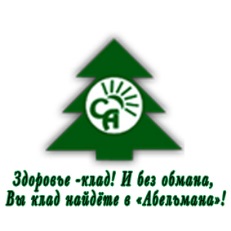 ПРЕЙСКУРАНТ ДЛЯ ЧЛЕНОВ ПРОФСОЮЗАПРЕЙСКУРАНТ ДЛЯ ЧЛЕНОВ ПРОФСОЮЗАПРЕЙСКУРАНТ ДЛЯ ЧЛЕНОВ ПРОФСОЮЗАПРЕЙСКУРАНТ ДЛЯ ЧЛЕНОВ ПРОФСОЮЗАПРЕЙСКУРАНТ ДЛЯ ЧЛЕНОВ ПРОФСОЮЗАПРЕЙСКУРАНТ ДЛЯ ЧЛЕНОВ ПРОФСОЮЗАна санаторно-курортные услуги санатория СЛПУ «Санаторий им.Абельмана» с  01.04.2021г по 30.06.2021г.на санаторно-курортные услуги санатория СЛПУ «Санаторий им.Абельмана» с  01.04.2021г по 30.06.2021г.на санаторно-курортные услуги санатория СЛПУ «Санаторий им.Абельмана» с  01.04.2021г по 30.06.2021г.на санаторно-курортные услуги санатория СЛПУ «Санаторий им.Абельмана» с  01.04.2021г по 30.06.2021г.на санаторно-курортные услуги санатория СЛПУ «Санаторий им.Абельмана» с  01.04.2021г по 30.06.2021г.на санаторно-курортные услуги санатория СЛПУ «Санаторий им.Абельмана» с  01.04.2021г по 30.06.2021г.Заселение в номер в 9:00, выезд 8:00Заселение в номер в 9:00, выезд 8:00Категория номераОписание номеракол-во мест в номере Стоимость путевки с лечением на одного человека в день, рубСтоимость путевки с лечением на одного человека в день, рубСтоимость оздоровительного отдыха (без лечения) в день, рубКатегория номераОписание номеракол-во мест в номере с 01.04.2021г по 30.06.2021г.с 01.04.2021г по 30.06.2021г.с 01.04.2021г по 30.06.2021г.Категория номераОписание номеракол-во мест в номере 2-м.разм.1-м.разм.место в номере 2-мест. СТАНДАРТ12 кв.м, ТВ, ХД, две односпальные кровати (80х195), 2тумбы прикроватные, шкаф для белья, лампа/бра, 2 стула, сан.узел, балкон, сушилка для белья. Питание в зале №1.21600192014402-мест. СТАНДАРТ +12 кв.м, ТВ, ХД, две односпальные кровати (80х195), 2тумбы прикроватные, лампа/бра, 2 стула, шкаф для белья, сан.узел, балкон, сушилка для белья. Питание в зале №1.21760208016001мест. СТАНДАРТ10 кв.м, ТВ, ХД, одна односпальная кровать (80х195), тумба прикроватная, шкаф для белья,стул, лампа/бра, чайник, фен, набор посуды, сан.узел, балкон, сушилка для белья. Питание в зале №2.1-200018001мест. СТАНДАРТ+12 кв.м, ТВ, ХД, одна кровать (140х195), тумба прикроватная, шкаф для белья,стул, лампа/бра, чайник, фен, набор посуды, сан.узел, балкон, сушилка для белья. Питание в зале №2.1-20801900Полулюкс 1мест12 кв.м, ТВ, ХД, одна кровать (160х200), тумба прикроватная,торшер, кресло, комод, шкаф для белья, вентилятор, набор посуды, сушилка для белья,  сан.узел, балкон, шезлонг. Питание в VIP-зале.  Бассейн - ежедневно 1 сеанс (30минут).1-23202100Бронирование путевок осуществляется ТОЛЬКО через отдел реализации путевок Санатория по тел.: 8(49232)2-53-28, 2-53-29, sanatory@abelman.ruБронирование путевок осуществляется ТОЛЬКО через отдел реализации путевок Санатория по тел.: 8(49232)2-53-28, 2-53-29, sanatory@abelman.ruБронирование путевок осуществляется ТОЛЬКО через отдел реализации путевок Санатория по тел.: 8(49232)2-53-28, 2-53-29, sanatory@abelman.ruБронирование путевок осуществляется ТОЛЬКО через отдел реализации путевок Санатория по тел.: 8(49232)2-53-28, 2-53-29, sanatory@abelman.ruБронирование путевок осуществляется ТОЛЬКО через отдел реализации путевок Санатория по тел.: 8(49232)2-53-28, 2-53-29, sanatory@abelman.ruБронирование путевок осуществляется ТОЛЬКО через отдел реализации путевок Санатория по тел.: 8(49232)2-53-28, 2-53-29, sanatory@abelman.ruНеобходимые документы:Необходимые документы:1. Паспорт2. Справка об отсутствии контакта с больными COVID-19 в течение предшествующих 14-ти дней, выданную медицинской организацией не позднее, чем за 3 дня до заезда в санаторий (оформляется в поликлинике по месту жительства у лечащего врача) ;2. Справка об отсутствии контакта с больными COVID-19 в течение предшествующих 14-ти дней, выданную медицинской организацией не позднее, чем за 3 дня до заезда в санаторий (оформляется в поликлинике по месту жительства у лечащего врача) ;2. Справка об отсутствии контакта с больными COVID-19 в течение предшествующих 14-ти дней, выданную медицинской организацией не позднее, чем за 3 дня до заезда в санаторий (оформляется в поликлинике по месту жительства у лечащего врача) ;2. Справка об отсутствии контакта с больными COVID-19 в течение предшествующих 14-ти дней, выданную медицинской организацией не позднее, чем за 3 дня до заезда в санаторий (оформляется в поликлинике по месту жительства у лечащего врача) ;2. Справка об отсутствии контакта с больными COVID-19 в течение предшествующих 14-ти дней, выданную медицинской организацией не позднее, чем за 3 дня до заезда в санаторий (оформляется в поликлинике по месту жительства у лечащего врача) ;2. Справка об отсутствии контакта с больными COVID-19 в течение предшествующих 14-ти дней, выданную медицинской организацией не позднее, чем за 3 дня до заезда в санаторий (оформляется в поликлинике по месту жительства у лечащего врача) ;3. Санаторно-курортная карта (форма 072/у) - оформляется в поликлинике по месту жительства у лечащего врача.3. Санаторно-курортная карта (форма 072/у) - оформляется в поликлинике по месту жительства у лечащего врача.3. Санаторно-курортная карта (форма 072/у) - оформляется в поликлинике по месту жительства у лечащего врача.3. Санаторно-курортная карта (форма 072/у) - оформляется в поликлинике по месту жительства у лечащего врача.3. Санаторно-курортная карта (форма 072/у) - оформляется в поликлинике по месту жительства у лечащего врача.4. Копия профсоюзного билета и справка из первичной профсоюзной организации с подтверждением членства.4. Копия профсоюзного билета и справка из первичной профсоюзной организации с подтверждением членства.4. Копия профсоюзного билета и справка из первичной профсоюзной организации с подтверждением членства.4. Копия профсоюзного билета и справка из первичной профсоюзной организации с подтверждением членства.4. Копия профсоюзного билета и справка из первичной профсоюзной организации с подтверждением членства.Для близких родственников члена профсоюза (родители, супруги, дети) действующая стоимость на путевки распространяется только при условии заезда самого члена профсоюза в тот же срок. Родство подтверждается документально. Для близких родственников члена профсоюза (родители, супруги, дети) действующая стоимость на путевки распространяется только при условии заезда самого члена профсоюза в тот же срок. Родство подтверждается документально. Для близких родственников члена профсоюза (родители, супруги, дети) действующая стоимость на путевки распространяется только при условии заезда самого члена профсоюза в тот же срок. Родство подтверждается документально. Для близких родственников члена профсоюза (родители, супруги, дети) действующая стоимость на путевки распространяется только при условии заезда самого члена профсоюза в тот же срок. Родство подтверждается документально. Для близких родственников члена профсоюза (родители, супруги, дети) действующая стоимость на путевки распространяется только при условии заезда самого члена профсоюза в тот же срок. Родство подтверждается документально. Для близких родственников члена профсоюза (родители, супруги, дети) действующая стоимость на путевки распространяется только при условии заезда самого члена профсоюза в тот же срок. Родство подтверждается документально. 